 教学信息反馈      教务处编              2021年3月8日    海南科技职业大学2020-2021学年度第二学期“开学第一课”教学工作简报为保证新学期教学工作平稳运行，规范教学常规管理，维护教学秩序，优化教风学风。2021年3月8日（星期一）上午1-2节，教务处联合学工处、督导室对我校美兰校区86个授课班级和云龙校区29个班级进行了“开学第一课”教学秩序检查。检查期间各二级学院院长、教学副院长、教学秘书全程陪同检查人员，着重对教室、机房及各实训室正常使用情况、教师课堂教学情况和学生出勤情况等进行常规检查。从检查情况来看，各教学单位均按照教学计划开展课堂教学和实践教学，任课教师能做到提前进入课堂，认真调试多媒体设备，做好各项教学准备工作，学生能按时到教室进行课堂学习，课程安排有条不紊，教学秩序井然有序。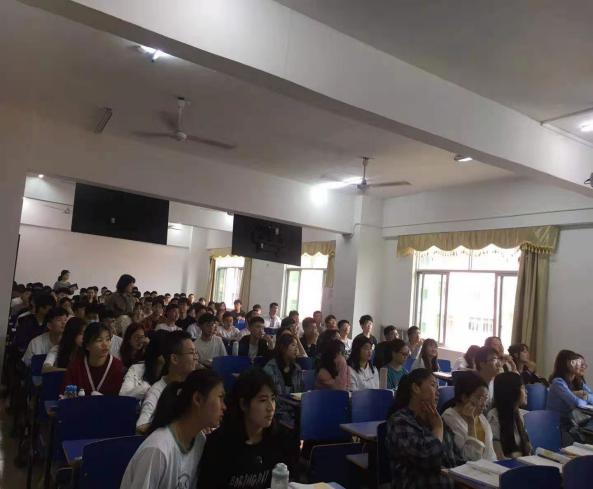 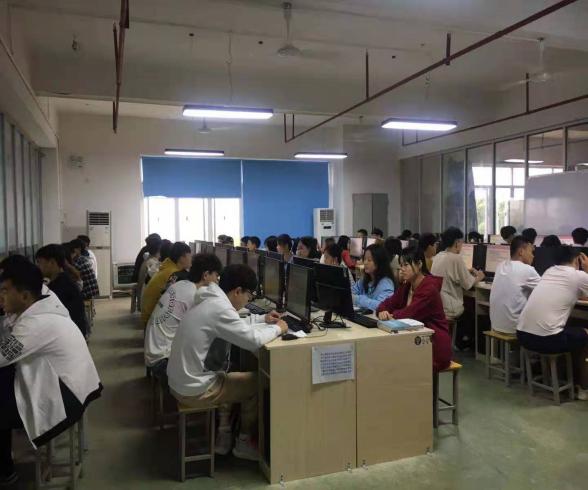 上课过程中，授课教师精神饱满、严谨授课，教学环节完整，教学内容充实，教学思路清晰，并严格遵守上下课时间。学生听课认真，精力集中，并能够认真听讲和积极参与，学习状态良好。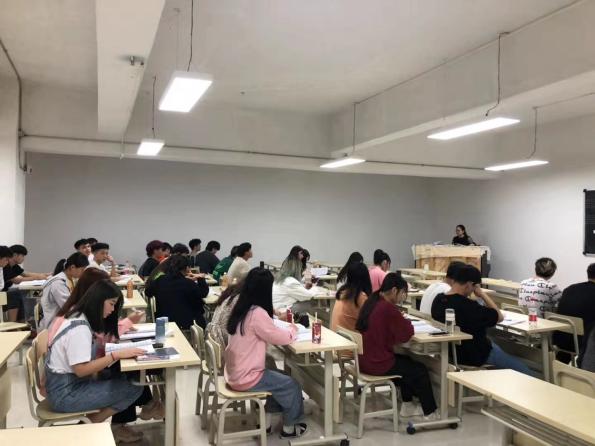 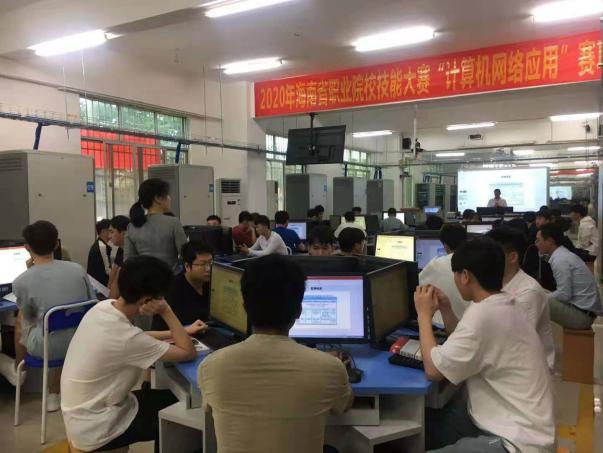 另外，检查发现，“开学第一课”（含校外实践教学）学生出勤率良好，教务处对各教学单位的“开学第一课”授课情况进行了汇总。首先，两个校区到课率达到100%的班级共有64个，其中美兰校区43个，云龙校区21个。其次，两个校区各专业班级到课率均达到90%以上，其中化学与材料工程学院、健康科学学院、传媒与音乐学院到课率达到100%，可见学生学习热情之高。综合教务处对各教学单位开学工作检查的情况来看，“开学第一课”各学院学生报到情况良好，课堂教学秩序井然，广大师生思想状况稳定，精神面貌良好，开学教学各项工作开局良好。  附件1：海南科技职业大学2020-2021学年第二学期“开学第一课”查课表（美兰校区）附件2：海南科技职业大学2020-2021学年第二学期“开学第一课”查课表（云龙校区）                               海南科技职业大学教务处2021年3月8日   海南科技职业大学教务处            2021年3月8日印发     附表1：海南科技职业大学2020-2021学年第二学期“开学第一课”查课表（美兰校区）    附表1：海南科技职业大学2020-2021学年第二学期“开学第一课”查课表（美兰校区）    附表1：海南科技职业大学2020-2021学年第二学期“开学第一课”查课表（美兰校区）    附表1：海南科技职业大学2020-2021学年第二学期“开学第一课”查课表（美兰校区）    附表1：海南科技职业大学2020-2021学年第二学期“开学第一课”查课表（美兰校区）    附表1：海南科技职业大学2020-2021学年第二学期“开学第一课”查课表（美兰校区）    附表1：海南科技职业大学2020-2021学年第二学期“开学第一课”查课表（美兰校区）    附表1：海南科技职业大学2020-2021学年第二学期“开学第一课”查课表（美兰校区）    附表1：海南科技职业大学2020-2021学年第二学期“开学第一课”查课表（美兰校区）    附表1：海南科技职业大学2020-2021学年第二学期“开学第一课”查课表（美兰校区）    附表1：海南科技职业大学2020-2021学年第二学期“开学第一课”查课表（美兰校区）                                                                        所属学院：海事学院                                                                    所属学院：海事学院                                                                    所属学院：海事学院                                                                    所属学院：海事学院                                                                    所属学院：海事学院                                                                    所属学院：海事学院                                                                    所属学院：海事学院                                                                    所属学院：海事学院                                                                    所属学院：海事学院                                                                    所属学院：海事学院                                                                    所属学院：海事学院序号学院专业班级课程名称任课教师节次上课地点应到
人数实到
人数到课率%备注1海事学院2019海事本科1班[B19A100M4]毛泽东思想和中国特色社会主义理论体系概论[2016117001]史小辉一[1-2节]阶梯教室4026565100.0%请假5人2海事学院2019航海本科2班[B19A100M4]毛泽东思想和中国特色社会主义理论体系概论[2016117001]史小辉一[1-2节]阶梯教室4024040100.0%请假5人3海事学院2020海事（本科）1班 [B20A100052]大学英语[2016108001]吴妍妍一[1-2节]新航海大楼18-4116767100.0%请假2人4海事学院2020航海（本科）2班[B20B110232]航海数学[2008119168]李晓岩一[1-2节]新航海大楼18-5066565100.0%请假3人5海事学院2019航海3班 2019航海(四类单招)班[Z19B10117b]船舶操纵与避碰（避碰）[2016123846]何欣一[1-2节]新航海大楼18-5073636100.0%请假3人6海事学院2019航海1班[Z19B10121]航海英语听力与会话[2008123279]刘娟一[1-2节]单新航海大楼18-5013232100.0%请假2人7海事学院2019邮轮1班 2019邮轮(四类单招)班[Z19B10220y]邮轮餐饮服务管理[2010125374]云来艳一[1-2节]新航海大楼18-5053333100.0%请假3人8海事学院2019轮机1班[Z19B10318y]船舶电气与自动化[2012123295]孙新春一[1-2节]单新航海大楼18-5022121100.0%请假5人9海事学院2019海事1班[Z19B10420]船载航行设备[2012123708]许旭明一[1-2节]新航海大楼18-5031616100.0%请假1人10海事学院2019体育管理1班[Z19B10521y]健身健美（健身）[2009122257]关洪国一[1-2节]1515100.0%请假1人11海事学院2020航海1班[Z20A10004]计算机基础[2020124005]叶箴言一[1-2节]10-201393794.9%请假1人12海事学院2020海事1班 2020邮轮1班 [Z20A100062]实用英语[2020125012]陈甜甜一[1-2节]教学楼1613023535100.0%请假4人13海事学院2020轮机1班 2020安全技术1班[Z20A100062]实用英语[2020125012]陈甜甜一[1-2节]教学楼161302424095.2%请假4人14海事学院2020航海4班 2020航海5班（四类）[Z20B10117]航海学[2020123002]李茂生一[1-2节]新航海大楼18-511262492.3%请假12人合计：合计：合计：合计：合计：合计：合计：53252698.9%请假42人                                                                    所属学院：财经学院                                                                    所属学院：财经学院                                                                    所属学院：财经学院                                                                    所属学院：财经学院                                                                    所属学院：财经学院                                                                    所属学院：财经学院                                                                    所属学院：财经学院                                                                    所属学院：财经学院                                                                    所属学院：财经学院                                                                    所属学院：财经学院                                                                    所属学院：财经学院序号学院专业班级课程名称任课教师节次上课地点应到
人数实到
人数到课率%备注1财经学院2020金融（本科）2班[B2011427]宏观经济学[2012125627]邢艳霞一[1-2节]新航海大楼18-6054848100.0%2财经学院2020金融（本科）3班[B20A107W2]文献信息检索与利用[2019126010]宋美静一[1-2节]教学楼110102464495.7%3财经学院2019会计1班[Z19B12529]中级财务会计（二）[201312575]高承引一[1-2节]教学楼110301676597.0%请假4人单招1人4财经学院2020旅游1班[Z20B12823]客源国概况[2014108067]骆桢荣一[1-2节]教学楼1103052626100.0%5财经学院2020人力资源1班[Z20B13218f]审计基础与实务[2020125007]林于雅一[1-2节]教学楼110205453986.7%合计：合计：合计：合计：合计：合计：合计：23222295.7%请假4人                                                                    所属学院：信息学院                                                                    所属学院：信息学院                                                                    所属学院：信息学院                                                                    所属学院：信息学院                                                                    所属学院：信息学院                                                                    所属学院：信息学院                                                                    所属学院：信息学院                                                                    所属学院：信息学院                                                                    所属学院：信息学院                                                                    所属学院：信息学院                                                                    所属学院：信息学院学院专业班级课程任课教师节次地点应到
人数实到人数到课率备注1信息学院2019计网4班[Z19B12122w]无线局域网技术[2015124339]丁伟一[1-2节]10-101454293.33%2信息学院2019软件3班[Z19B12227]动态网站开发[2020124011]符勤慧一[1-2节]10-202454293.33%3信息学院2020物联网（专升本）1班[ZB20B20321]信息与网络安全[2019131304]林美蓉一[1-2节]10-204373594.59%4信息学院2019软件1班[Z19B12228]三维动画特效[2009124338]符修清一[1-2节]10-205444090.91%5信息学院2020软件1班[Z20B12116]数字图像处理技术[2009124334]施金妹一[1-2节]10-207615793.44%6信息学院2019大数据2班[Z19B12425]数据可视化设计与开发[2020124013]陈明刚一[1-2节]10-209333193.94%7信息学院2019大数据本科1班[B19B10927]计算机专业英语[2020122101]OMARY GASTRO一[1-2节]10-304525198.08%8信息学院2020软件工程3班[B20B11818]线性代数[2016125004]王师一[1-2节]10-305474697.87%9信息学院2020计网3班[Z20A100062]实用英语[2019125015]樊琳一[1-2节]10-401504794.00%10信息学院2019物联网本科2班[B19B10325]数字逻辑电路[2016124002]蔡嘉婧一[1-2节]10-504565394.64%11信息学院2020物联网工程3班[B20B10327]电子电工[2019131303]郑志国一[1-2节]10-505434195.35%12信息学院2020大数据（本科）1班[B20B10926]Linux操作系统[2009124340]梁其烺一[1-2节]19-3036060100.00%13信息学院2019大数据本科4班[B19B10926]统计分析软件应用[2009124339]周娇丽一[1-2节]19-304535298.11%14信息学院2020大数据1班[Z20B12316]数据结构与算法[2020124018]张一帆一[1-2节]19-305675683.58%15信息学院2020大数据（本科）2班[B20B10925]面向对象程序设计高级[2011119162]梁妍一[1-2节]19-3076060100.00%16信息学院2019计网3班[Z19B12122w]无线局域网技术[2009124331]云大维一[1-2节]19-308494693.88%17信息学院2019计网2班[Z19B12128]智能传感网技术[2011121220]张雅娟一[1-2节]单19-309484797.92%18信息学院2019物联网本科1班[B19B10331]物联网通信技术[2019131302]陈捷一[1-2节]19-310575392.98%19信息学院2020物联网工程1班[B20A100052]大学英语[2009119167]陆咪咪一[1-2节]教学楼12-505515098.04%19信息学院2020物联网工程1班 、2班[B20A100052]大学英语[2009119167]陆咪咪一[1-2节]教学楼12-5055050100.00%20信息学院2020大数据（本科）4班[B20A100052]大学英语[2009123277]姚晓超一[1-2节]教学楼12-6075656100.00%20信息学院2020大数据（本科）3班[B20A100052]大学英语[2009123277]姚晓超一[1-2节]教学楼12-6075151100.00%21信息学院2020计网1班[Z20A100XL]心理健康教育[2008125365]庄雪球一[1-2节]阶梯教室3015858100.00%21信息学院2020计网2班[Z20A100XL]心理健康教育[2008125365]庄雪球一[1-2节]阶梯教室301504794.00%22信息学院2019物联网本科4班[B19A100M4]毛泽东思想和中国特色社会主义理论体系概论[2020125003]周妮一[1-2节]阶梯教室401504998.00%22信息学院2019物联网本科3班[B19A100M4]毛泽东思想和中国特色社会主义理论体系概论[2020125003]周妮一[1-2节]阶梯教室401585798.28%合计：合计：合计：合计：合计：合计：合计：1331127795.93%请假54人                                                                    所属学院：城建学院                                                                    所属学院：城建学院                                                                    所属学院：城建学院                                                                    所属学院：城建学院                                                                    所属学院：城建学院                                                                    所属学院：城建学院                                                                    所属学院：城建学院                                                                    所属学院：城建学院                                                                    所属学院：城建学院                                                                    所属学院：城建学院                                                                    所属学院：城建学院序号学院专业班级课程名称任课教师节次上课地点应到
人数实到
人数到课率%备注1城建学院2020建工（3+2）1班[2052]工程建设监理[2010122244]梁旭阳一[1-2节]教学楼904014040100%2城建学院2019土木本科3班[B19B11126]建筑法规[2018122008]陈丹一[1-2节]教学楼303034343100%3城建学院2019土木本科5班[B19B11126]建筑法规[2020125030]麦日浩一[1-2节]教学楼90504484798%4城建学院2019土木本科2班[B19B11133]结构力学[2015122006]于英一[1-2节]教学楼403034747100%5城建学院2019土木本科4班[B19B11133]结构力学[2020125032]孙杰一[1-2节]教学楼905034949100%6城建学院2019土木本科1班[B19B11138]土力学与地基基础[2014122711]王发优一[1-2节]教学楼302034545100%7城建学院2020工程造价（本科）1班 、2班[B20A100052]大学英语[2012125393]陈如琳一[1-2节]教学楼302026969100%8城建学院2020土木工程1班[B20A109X2]文献信息检索与利用[2009206008]张小辉一[1-2节]教学楼601014343100%9城建学院2020土木工程3班[B20B11122]静力学[2020125037]罗丽一[1-2节]教学楼905014444100%10城建学院2020土木工程4班[B20B11125]房屋建筑学[2013122807]彭沙沙一[1-2节]教学楼905024444100%11城建学院2020土木工程2班[B20B11133]土木工程材料[2013122705]彭勇一[1-2节]教学楼904024242100%12城建学院2019建筑设计2班[Z19B11025]3DMAX[2020122011]陕彬一[1-2节]5101建筑CAD实训室3434100%13城建学院2019建筑设计1班[Z19B11027]建筑结构[2013122667]张雅娴一[1-2节]教学楼401023838100%14城建学院2019建工2班[Z19B11220]建筑设备[2015122223]黄跃华一[1-2节]教学楼904043232100%15城建学院2019建工1班[Z19B11226]建筑施工组织[2021125004]王永鸽一[1-2节]教学楼904064141100%16城建学院2019工造1班[Z19B11327]招投标与合同管理[2015122010]符亚月一[1-2节]教学楼403014747100%17城建学院2019工造3班[Z19B11328]工程量清单计价[2021125003]郝小琳一[1-2节]教学楼905074949100%18城建学院2019工造2班[Z19B11329]工程造价确定与控制[2013122646]赵小春一[1-2节]教学楼40201494898%19城建学院2020建筑设计1班[Z20A10004]计算机基础[2010116102]汪小军一[1-2节]教学楼902035555100%20城建学院2020工程造价1班[Z20A100M4]毛泽东思想和中国特色社会主义理论体系概论[2008123318]杨艾艾一[1-2节]教学楼602014040100%20城建学院2020工程造价2班[Z20A100M4]毛泽东思想和中国特色社会主义理论体系概论[2008123318]杨艾艾一[1-2节]教学楼602015050100%21城建学院2020建筑设计2班[Z20B10925]手绘效果图表现技法[2010122242]王峡一[1-2节]教学楼403025353100%22城建学院2020建筑装饰1班[Z20B11025]BIM技术与应用[2010122254]贾丽丽一[1-2节]BIM实训室4040100%23城建学院2020建筑工程2班[Z20B11127]建筑工程测量[2014122132]焦丹一[1-2节]教学楼402023838100%合计：合计：合计：合计：合计：合计：合计：1080107899.83%请假2人                                                                    所属学院：化材学院                                                                    所属学院：化材学院                                                                    所属学院：化材学院                                                                    所属学院：化材学院                                                                    所属学院：化材学院                                                                    所属学院：化材学院                                                                    所属学院：化材学院                                                                    所属学院：化材学院                                                                    所属学院：化材学院                                                                    所属学院：化材学院                                                                    所属学院：化材学院序号学院专业班级课程名称任课教师节次上课地点应到
人数实到
人数到课率%备注1化材学院19化工本科2班化工原理夏伟1-216-7024949100%3人请假2化材学院20化工本科1班中国近代史纲要孙成潇1-2公共1025151100%1人请假3化材学院20制药本科3班中国近代史纲要孙成潇1-2公共1025050100%1人请假4化材学院20制药本科1班计算机基础与应用吴莹1-216-3054141100%2人请假合计：合计：合计：合计：合计：合计：合计：191191100%请假7人                                                                    所属学院：机电工程学院                                                                    所属学院：机电工程学院                                                                    所属学院：机电工程学院                                                                    所属学院：机电工程学院                                                                    所属学院：机电工程学院                                                                    所属学院：机电工程学院                                                                    所属学院：机电工程学院                                                                    所属学院：机电工程学院                                                                    所属学院：机电工程学院                                                                    所属学院：机电工程学院                                                                    所属学院：机电工程学院序号学院专业班级课程名称任课教师节次上课地点应到
人数实到
人数到课率%备注1机电工程学院2020机械（3+2）1班[2020138]机床电气与PLC +[2010119158]戴文娟一[1-2节]教学楼12-208382565.79%2机电工程学院2020机电（3+2）1班[2020243]工业机器人操作与编程[2009121218]赵旭一[1-2节]教学楼12-4093232100.00%2人请假2人参军3机电工程学院2019机械本科1班[B19A100133]创新创业基础[2009125389]李梅村一[1-2节]阶梯教室3026060100.00%1人请假4机电工程学院2019机械本科2班[B19A100133]创新创业基础[2009125389]李梅村一[1-2节]阶梯教室3026363100.00%1人请假5机电工程学院2019汽车工程本科1班[B19B10226]汽车专业英语[2011113092]赵峰一[1-2节]教学楼12-303181794.44%1人请假6机电工程学院2020汽车服务（本科）1班 2020机械及自动化（本科）3班[B20A10004]中国近现代史纲要[2020125111]艾磊一[1-2节]阶梯教室2015050100.00%7机电工程学院2020新能源汽车（本科）1班[B20A10004]中国近现代史纲要[2020125111]艾磊一[1-2节]阶梯教室2014747100.00%8机电工程学院2020机械及自动化（本科）1班[B20A100052]大学英语[2009125387]黄橙一[1-2节]教学楼12-601474697.87%3人请假9机电工程学院2020机械及自动化（本科）2班[B20A100052]大学英语[2009125387]黄橙一[1-2节]教学楼12-601504998.00%3人请假10机电工程学院2019机械1班[Z19B11426]机械设备装配与维修技术[2010119150]孔繁清一[1-2节]教学楼12-202272696.30%1人休学11机电工程学院2019机电1班 2019机电(四类单招)班[Z19B11528]智能化生产线安装与调试[2013119124]吴育军一[1-2节]教学楼12-302413892.68%2人请假12机电工程学院2019电气1班 2019电气(四类单招)班[Z19B11625]维修电工工艺[2009119154]符庆一[1-2节]教学楼12-504686088.24%13机电工程学院2019机器人1班[Z19B11826]工业机器人电气控制系统与维修[2008121221]彭金银一[1-2节]教学楼12-3017685.71%14机电工程学院2019新能源2班[Z19B12021]新能源汽车底盘技术及检修[2012119177]黄智一[1-2节]教学楼12-309433786.05%3人请假15机电工程学院2019新能源1班[Z19B12025]新能源汽车综合故障诊断[2009119152]王月雷一[1-2节]教学楼12-3084444100.00%单招1人16机电工程学院2020机电1班[Z20B11517]电气与机械制图[2010119161]林小丽一[1-2节]教学楼12-206353497.14%2人参军合计67063493.89%请假36人                                                                    所属学院：设计学院                                                                    所属学院：设计学院                                                                    所属学院：设计学院                                                                    所属学院：设计学院                                                                    所属学院：设计学院                                                                    所属学院：设计学院                                                                    所属学院：设计学院                                                                    所属学院：设计学院                                                                    所属学院：设计学院                                                                    所属学院：设计学院                                                                    所属学院：设计学院序号学院专业班级课程名称任课教师节次上课地点应到
人数实到
人数到课率%备注1设计学院2019视觉传达本科1班毛泽东思想和中国特色社会主义理论体系概论黄爱娃一[1-2节]阶梯教室1015050100.00%2设计学院2019视觉传达本科2班 毛泽东思想和中国特色社会主义理论体系概论黄爱娃一[1-2节]阶梯教室1015050100.00%3设计学院2019视觉传达本科3班毛泽东思想和中国特色社会主义理论体系概论黄爱娃一[1-2节]阶梯教室1013939100.00%4设计学院2020视觉（本科）1班 大学英语林玲一[1-2节]新实训大楼03024040100.00%5设计学院2020视觉（本科）2班大学英语林玲一[1-2节]新实训大楼0302454497.78%6设计学院2020环艺（本科）1班构成张娜一[1-4节]教学楼2202535298.11%7设计学院2019设计1班产品包装设计林珈兆一[1-4节]新航海大楼18-611575698.25%8设计学院2019环艺1班工程预算与造价张义一[1-4节]教学楼3103302686.67%9设计学院2020艺术1班计算机基础景茹一[1-2节]教学楼110207353291.43%10设计学院2020传播策划1班设计色彩王芳一[1-4节]教学楼8201（启用）181266.67%11设计学院2020风景园林1班园林艺术设计原理黄颖颖一[1-2节]教学楼32014040100.00%合计：合计：合计：合计：合计：合计：合计：45744194.45%附表二：海南科技职业大学2020-2021学年第二学期“开学第一课”查课表（云龙校区）    附表二：海南科技职业大学2020-2021学年第二学期“开学第一课”查课表（云龙校区）    附表二：海南科技职业大学2020-2021学年第二学期“开学第一课”查课表（云龙校区）    附表二：海南科技职业大学2020-2021学年第二学期“开学第一课”查课表（云龙校区）    附表二：海南科技职业大学2020-2021学年第二学期“开学第一课”查课表（云龙校区）    附表二：海南科技职业大学2020-2021学年第二学期“开学第一课”查课表（云龙校区）    附表二：海南科技职业大学2020-2021学年第二学期“开学第一课”查课表（云龙校区）    附表二：海南科技职业大学2020-2021学年第二学期“开学第一课”查课表（云龙校区）    附表二：海南科技职业大学2020-2021学年第二学期“开学第一课”查课表（云龙校区）    附表二：海南科技职业大学2020-2021学年第二学期“开学第一课”查课表（云龙校区）    附表二：海南科技职业大学2020-2021学年第二学期“开学第一课”查课表（云龙校区）                                                                        所属学院：国际护理学院                                                                    所属学院：国际护理学院                                                                    所属学院：国际护理学院                                                                    所属学院：国际护理学院                                                                    所属学院：国际护理学院                                                                    所属学院：国际护理学院                                                                    所属学院：国际护理学院                                                                    所属学院：国际护理学院                                                                    所属学院：国际护理学院                                                                    所属学院：国际护理学院                                                                    所属学院：国际护理学院序号学院专业班级课程名称任课教师节次上课地点应到
人数实到
人数到课率%备注1国际护理学院2019级护理本科1班毛泽东思想和中国特色社会主义理论体系概论 陈金妍一[1-2节] 行政楼-1015050100%2国际护理学院2019级护理本科2班毛泽东思想和中国特色社会主义理论体系概论 陈金妍一[1-2节] 行政楼-1015050100%3国际护理学院2019级护理本科3班毛泽东思想和中国特色社会主义理论体系概论 陈金妍一[1-2节] 行政楼-1015050100%4国际护理学院2019级护理本科4班毛泽东思想和中国特色社会主义理论体系概论 陈金妍一[1-2节] 行政楼-1015050100%5国际护理学院2019级护理本科5班毛泽东思想和中国特色社会主义理论体系概论 陈金妍一[1-2节] 行政楼-1016363100%6国际护理学院2019级护理本科6班毛泽东思想和中国特色社会主义理论体系概论 陈金妍一[1-2节] 行政楼-1016363100%7国际护理学院2019级护理本科7班 医学统计学 廖宇航一[1-2节]2-4076060100%8国际护理学院2019级护理本科8班 医学统计学 廖宇航一[1-2节]2-4074141100%9国际护理学院2019级护理1班精神障碍护理学 高晓新一[1-4节]2-3066060100%10国际护理学院2019级护理2班精神障碍护理学 高晓新一[1-4节]2-3065151100%11国际护理学院2019级护理3班儿科护理学 顾路艳一[1-4节]行政楼2045555100%12国际护理学院2019级护理4班儿科护理学 顾路艳一[1-4节]行政楼2045555100%13国际护理学院2019级护理6班传统中医护理技术 陈少枪一[1-4节]2-1025252100%14国际护理学院2019级护理助产1-2班妇科护理学 李桂华一[1-4节]3-3075050100%15国际护理学院2019级护理助产1-2班妇科护理学 李桂华一[1-4节]3-3076666100%16国际护理学院2020级护理本科1班大学英语 刘洋一[1-2节]综合楼02015656100%17国际护理学院2020级护理1班毛泽东思想和中国特色社会主义理论体系概论 何世卓一[1-2节]行政楼-1026060100%18国际护理学院2020级护理2班毛泽东思想和中国特色社会主义理论体系概论 何世卓一[1-2节]行政楼-1026060100%19国际护理学院2020级护理3班毛泽东思想和中国特色社会主义理论体系概论 何世卓一[1-2节]行政楼-1026060100%20国际护理学院2020级护理4班毛泽东思想和中国特色社会主义理论体系概论 何世卓一[1-2节]行政楼-1026060100%21国际护理学院2020级护理5班毛泽东思想和中国特色社会主义理论体系概论 何世卓一[1-2节]行政楼-1026060100%22国际护理学院2020级护理6班毛泽东思想和中国特色社会主义理论体系概论 何世卓一[1-2节]行政楼-1025050100%23国际护理学院2020级护理16班毛泽东思想和中国特色社会主义理论体系概论 何世卓一[1-2节]行政楼-1025050100%24国际护理学院2020级护理17班毛泽东思想和中国特色社会主义理论体系概论 何世卓一[1-2节]行政楼-1025858100%25国际护理学院2020级护理7班应用文写作 冯丽华一[1-2节]2-307545093%26国际护理学院2020级护理8班应用文写作 冯丽华一[1-2节]2-3075757100%27国际护理学院2020级护理17班健康评估 
 吴兰兰一[3-4节]2-3025555100%28国际护理学院2020级 助产1班生化学 王素一[1-4节]6-1046262100%29国际护理学院2020级 助产2班生化学 王素一[1-4节]6-1047070100%30国际护理学院2019级护理本科1班体育 陈金玲一[3-4节]5353100%31国际护理学院2019级护理本科5班体育 王林一[3-4节]5454100%32国际护理学院2019级护理本科7班毛泽东思想和中国特色社会主义理论体系概论 陈金妍一[3-4节]行政楼-1015050100%33国际护理学院2019级护理本科8班毛泽东思想和中国特色社会主义理论体系概论 陈金妍一[3-4节]行政楼-1015050100%34国际护理学院2019级护理本科9班毛泽东思想和中国特色社会主义理论体系概论 陈金妍一[3-4节]行政楼-1016060100%35国际护理学院2019护理本科3班医学统计学廖宇航一[3-4节]2-3075050100%36国际护理学院2019护理本科4班医学统计学廖宇航一[3-4节]2-3075959100%37国际护理学院2020级护理2班应用文写作 冯丽华一[3-4节]行政楼2046565100%38国际护理学院2020级护理1班应用文写作 冯丽华一[3-4节]行政楼2045050100%39国际护理学院2020级护理本科5班大学英语 刘洋一[3-4节]综合楼02015858100%40国际护理学院2020级护理15班体育张洪军一[3-4节]6060100%41国际护理学院2020级护理16班体育张洪军一[3-4节]5353100%42国际护理学院2020护理7班毛泽东思想和中国特色社会主义理论体系概论 何世卓一[3-4节]行政楼-1026060100%43国际护理学院2020护理8班毛泽东思想和中国特色社会主义理论体系概论 何世卓一[3-4节]行政楼-1026060100%44国际护理学院2020护理9班毛泽东思想和中国特色社会主义理论体系概论 何世卓一[3-4节]行政楼-1026060100%45国际护理学院2020护理10班毛泽东思想和中国特色社会主义理论体系概论 何世卓一[3-4节]行政楼-1026060100%46国际护理学院2020护理11班毛泽东思想和中国特色社会主义理论体系概论 何世卓一[3-4节]行政楼-1026060100%47国际护理学院2020护理12班毛泽东思想和中国特色社会主义理论体系概论 何世卓一[3-4节]行政楼-1026161100%合计：合计：合计：合计：合计：合计：合计：2651264799.84%                                                                    所属学院：健康科学学院                                                                    所属学院：健康科学学院                                                                    所属学院：健康科学学院                                                                    所属学院：健康科学学院                                                                    所属学院：健康科学学院                                                                    所属学院：健康科学学院                                                                    所属学院：健康科学学院                                                                    所属学院：健康科学学院                                                                    所属学院：健康科学学院                                                                    所属学院：健康科学学院                                                                    所属学院：健康科学学院序号学院专业班级课程名称任课教师节次上课地点应到
人数实到
人数到课率%备注1健康科学学院2020健康1班 2020社区康复1班[Z20A10004]计算机基础[2019131506]余蕾一[1-2节]1-205636095%退学1 请假1 四类不到校1合计：合计：合计：合计：合计：合计：合计：636095%                                                                    所属学院：临床医药学院                                                                    所属学院：临床医药学院                                                                    所属学院：临床医药学院                                                                    所属学院：临床医药学院                                                                    所属学院：临床医药学院                                                                    所属学院：临床医药学院                                                                    所属学院：临床医药学院                                                                    所属学院：临床医药学院                                                                    所属学院：临床医药学院                                                                    所属学院：临床医药学院                                                                    所属学院：临床医药学院序号学院专业班级课程名称任课教师节次上课地点应到
人数实到人数到课率%备注1临床医药学院2019中药1班 2019中药2班中药炮制技术黄丽萍一[1-2节]1-5076767100.00%2临床医药学院2019中药(四类单招)班中药炮制技术黄丽萍一[1-2节]1-5076060100.00%3临床医药学院2019口腔1班固定义齿工艺技术莫伶伶一[1-2节]1-6065050100.00%4临床医药学院2019口腔2班固定义齿工艺技术莫伶伶一[1-2节]1-6065050100.00%5临床医药学院2019口腔3班固定义齿工艺技术莫伶伶一[1-2节]1-6064545100.00%6临床医药学院2020口腔1班 2020口腔2班口腔设备学闻秀琼一[1-2节]1-6076666100.00%7临床医药学院2020口腔3班口腔设备学闻秀琼一[1-2节]1-6076060100.00%8临床医药学院2020中药1班微生物学傅琼瑶一[1-2节]1-5065050100.00%9临床医药学院2020中药2班微生物学傅琼瑶一[1-2节]1-5065050100.00%10临床医药学院2020中药3班微生物学傅琼瑶一[1-2节]1-5066060100.00%合计：合计：合计：合计：合计：合计：合计：558558100.00%                                                                    所属学院：传媒与音乐学院                                                                    所属学院：传媒与音乐学院                                                                    所属学院：传媒与音乐学院                                                                    所属学院：传媒与音乐学院                                                                    所属学院：传媒与音乐学院                                                                    所属学院：传媒与音乐学院                                                                    所属学院：传媒与音乐学院                                                                    所属学院：传媒与音乐学院                                                                    所属学院：传媒与音乐学院                                                                    所属学院：传媒与音乐学院                                                                    所属学院：传媒与音乐学院序号学院专业班级课程名称任课教师节次上课地点应到
人数实到
人数到课率%备注1传媒与音乐学院2020舞蹈1班技巧训练杨晶一[1-2节]云龙行政楼5012524100%未返校1人，已请假2传媒与音乐学院2020音乐1班 视唱练耳何文琪一[1-2节]云龙行政楼4025044100%未返校6人，已请假3传媒与音乐学院2019音乐1班歌曲写作许家豪一[1-2节]云龙行政楼4012215100%未返校7人，已请假合计：合计：合计：合计：合计：合计：合计：9783100%请假14                                                                    所属学院：会计学院                                                                    所属学院：会计学院                                                                    所属学院：会计学院                                                                    所属学院：会计学院                                                                    所属学院：会计学院                                                                    所属学院：会计学院                                                                    所属学院：会计学院                                                                    所属学院：会计学院                                                                    所属学院：会计学院                                                                    所属学院：会计学院                                                                    所属学院：会计学院序号学院专业班级课程名称任课教师节次上课地点应到
人数实到
人数到课率%备注1会计学院2020财管（本科）2班[B20B11323]会计学原理[2008125361]胡竟男一[1-2节]云龙综合楼6-1125049100%请假1人2会计学院2020会计1班 [Z20B14621]统计学基础[2020125033]张宇立一[1-2节]云龙综合楼05075045100%请假5人3会计学院2020会计2班[Z20B14621]统计学基础[2020125033]张宇立一[1-2节]云龙综合楼05076156100%请假5人合计：合计：合计：合计：合计：合计：合计：161150100.00%